Администрация Нижнетанайского сельсовета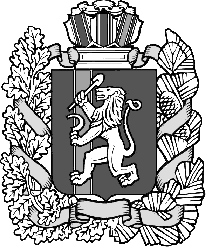 Дзержинского районаКрасноярского краяПОСТАНОВЛЕНИЕс.Нижний Танай  06.09.2019 	 № 32-ПО создании Совета профилактикиНижнетанайского сельсовета	В целях обеспечения единого подхода к решению проблем борьбы с преступностью, профилактики преступлений и правонарушений на территории Нижнетанайского сельсовета, руководствуясь Уставом Нижнетанайского сельсовета ПОСТАНОВЛЯЮ:	1.  Утвердить Положение о Совете профилактики Нижнетанайского сельсовета (приложение 1)	Создать Совет профилактики Нижнетанайского сельсовета и утвердить его состав (приложение 2)	3. Контроль за исполнением постановления оставляю за собой.	4. Постановление вступает в силу со дня подписания и подлежит официальному обнародованию.Глава Нижнетанайского сельсовета				Н.И.МарфинПРИЛОЖЕНИЕ № 1
к постановлению главы
Нижнетанайского сельсовета сельсовета
№ 32-П от 06.09.2019 года.	ПОЛОЖЕНИЕо совете профилактики Нижнетанайского сельсоветеДзержинского района1.1. Совет профилактики сельсовета Дзержинского района (далее –Совет профилактики) является совещательным коллегиальным органом и создается в целях снижения уровня преступности, профилактики преступлений на территории сельсовета, направленной на активизацию борьбы с пьянством, алкоголизмом, наркоманией, безнадзорностью, беспризорностью несовершеннолетних, социальную адаптацию лиц, освободившихся из мест лишения свободы.Совет профилактики осуществляет свою деятельность во взаимодействии с федеральными органами исполнительной власти, органами местного самоуправления, правоохранительными органами, организациями, предприятиями, учреждениями всех форм собственности, политическими партиями и движениями, общественными организациями, ассоциациями, фондами и гражданами.В своей работе Совет профилактики руководствуется Конституцией Российской Федерации, Федеральными законами. Указами Президента Российской Федерации, постановлениями и распоряжениями Правительства Российской Федерации, Законами Краснодарского края, нормативно-правовыми актами органов государственной власти Российской Федерации и Краснодарского края, постановлениями и распоряжениями главы поселения, Уставом Успенского сельсовета и настоящим Положением.2. Основные задачи, функции и права Совета профилактики	2.1. Основными задачами Совета профилактики являются:- проведение комплексного анализа состояния профилактики правонарушений на территории поселения с последующей выработкой необходимых рекомендаций;- предупреждение правонарушений и антиобщественных действий выявление и устранение причин и условий, способствующих их совершению;- организация и контроль за осуществлением мероприятий по профилактике правонарушений на территории поселения;- обеспечение защиты прав, свобод и законных интересов граждан от противоправных действий;- предупреждение беспризорности, безнадзорности и правонарушений, совершаемых несовершеннолетними;выявление и пресечение случаев вовлечение несовершеннолетних в совершение правонарушений и противоправных действий;предупреждение и пресечение проявлений межнациональной, расовой и религиозной нетерпимости;воспитание граждан в духе соблюдение законности и правопорядка.2.2. Совет профилактики с целью выполнения возложенных на него задач осуществляет следующие функции:рассматривает в пределах своей компетенции вопросы в сфере профилактики правонарушений и вносит предложения в соответствующие государственные органы, органы местного самоуправления;осуществляет мониторинг состояния общественного порядка и процессов, влияющих на его изменения, на территории сельского поселения;определяет приоритетные направления, цели и задачи профилактики правонарушений с	учетом складывающейся криминологической ситуации в сельском поселении;осуществляет планирование в сфере профилактики правонарушений; способствует установлению постоянного взаимодействия общественности, государственных органов и органов, местного самоуправления по вопросам охраны общественного порядка и профилактики правонарушений;принимает участие в пропаганде правовых знаний среди населения с привлечением работников правоохранительных органов;содействует правоохранительным органам, органам местного самоуправления в работе по выявлению лиц, ведущих антиобщественный образ жизни, проводит с ними воспитательную работу;оказывает помощь органам местного самоуправления и общественным организациям в борьбе с пьянством и алкоголизмом, участвует в проведении мероприятий, связанных с антиалкогольной пропагандой, контролем за соблюдением правил торговли спиртными напитками на территории поселения;оказывает содействие уполномоченным органам в проведении индивидуальной воспитательной работы с правонарушителями, установлении над ними шефства представителями трудовых коллективов и местными жителями. Организует обсуждение поведения лиц, нарушающих общественный порядок и совершающих другие антиобщественные поступки на заседаниях Совета профилактики;содействует государственным органам и общественным организациям в Работе по борьбе с детской безнадзорностью и беспризорностью, правонарушениями несовершеннолетних, воспитанию детей и подростков, обсуждает поведение родителей, оказывающих отрицательное воспитательное на детей, в необходимых случаях ставить вопрос перед соответствующими государственными и общественными организациями о привлечении таких родителей к установленной ответственности;рассматривает конкретные материалы в отношении лиц, нарушающих общественный порядок;осуществляет контроль за выполнением решений Совета профилактики по вопросам профилактики правонарушений;взаимодействует со средствами массовой информации населением.2.3. Совет профилактики в пределах своей компетенцииимеет право:запрашивать у органов исполнительной власти области, органов местного самоуправления, организаций и общественных объединений материалы и информацию, необходимые для работы Совета профилактики;заслушивать на своих заседаниях представителей органов исполнительной власти органов местного самоуправления, организаций и общественных объединений;привлекать для участия в своей работе представителей органов исполнительной власти, органов местного самоуправления, организаций и общественных объединений (по согласованию); создавать секции профилактики по отдельным направлениям деятельности или для решения конкретной проблемы в сфере профилактики правонарушений;вносить в установленном порядке главе поселения предложения по вопросам, требующим его решения.3. Состав Совета профилактикиСостав Совета профилактики утверждается постановлением главы поселения.Совет профилактики состоит из председателя, заместителя председателя, секретаря и членов Совета профилактики.Председателем Совета профилактики является глава сельсовета, который руководит деятельностью Совета профилактики и несет ответственность за выполнение возложенных на него задач.4. Организация работы Совета профилактики4.1. Совет профилактики рассматривает вопросы, отнесенные к его компетенции, на своих заседаниях, которые проводятся по мере необходимости, но не реже одного раза в квартал. В заседаниях Совета профилактики могут участвовать представители государственных органов и общественных организаций, не входящие в его состав.4.2. Совет профилактики осуществляет свою деятельность в соответствии с планом, принимаемым на заседании и утверждаемым председателем Совета профилактики.4.3. Заседание Совета профилактики считается правомочным, если на нем присутствует не менее половины его членов.4.4. Подготовка материалов к заседанию Совета профилактики осуществляется органами исполнительной власти, к сфере ведения которых относятся вопросы, включенные в повестку дня заседания. Материалы должны быть представлены в Совет профилактики не позднее чем за 7 дней до даты проведения заседания.4.5. Решение совета профилактики принимаются простым большинством присутствующих на заседании членов Совета профилактики. В случае равенства голосов решающим является голос председателя Совета профилактики.4.6. Решения Совета профилактики оформляются в виде протоколов, которые подписываются председателем Совета профилактики или его заместителем, председательствующим на заседании.5. Полномочия членов Совета профилактики5.1. Полномочия председателя Совета профилактики:	- осуществляет общее руководство работой Совета профилактики;- осуществляет прием граждан по вопросам деятельности Совета профилактики;- рассматривает сигналы граждан и материалы членов Совета профилактики о фактах правонарушений и их предложения по устранению недостатков в индивидуально-профилактической работе;- дает указание о разработке плана работы Совета профилактики и контролирует его выполнение;- организует проверку и заслушивание на заседаниях Совета профилактики отчеты о работе руководителей секций Совета профилактики и их членов.Полномочия заместителя председателя Совета профилактики:непосредственно осуществляет руководство активом общественности по обеспечению правопорядка;проводит индивидуально-профилактическую работу с лицами, склонными к правонарушениям, анализирует состояние этой работы, принимает меры по устранению недостатков;составляет план работы Совета профилактики;осуществляет контроль за подготовкой материалов о заслушивании правонарушителей на заседаниях Совета профилактики.5.3.Полномочия секретаря Совета профилактики:оказывает содействие в приеме граждан председателем Совета профилактики;готовит материалы о заслушивании правонарушителей на заседаниях Совета профилактики;оформляет протоколы заседаний Советы профилактики;ведет делопроизводство Совета профилактики.ПРИЛОЖЕНИЕ № 2
к постановлению главы
Нижнетанайского сельсовета сельсовета
№ 32-П от 06.09.2019 года.Совет профилактики Нижнетанайского сельсоветПредседатель:Марфин Николай Иванович – Глава Нижнетанайского сельсовета;Заместитель председателя:Солехова Лилия Александровна – Заместитель Главы Нижнетанайского сельсовета;Секретарь:Вершинина Валентина Ивановна – специалист 1 категории Нижнетанайского сельсовета;Члены комиссии:Бурмакина Зинаида Николаевна – директор МБОУ Нижнетанайская СШ;Нурутдинова Зоя Михайловна – заведующая сельским домом культуры;Баскакова Олеся Александровна – социальный работник.